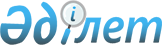 Шет аудандық мәслихатының 2020 жылғы 29 желтоқсандағы "2021-2023 жылдарға арналған аудандық бюджет туралы" № 44/403 шешіміне өзгерістер енгізу туралыҚарағанды облысы Шет аудандық мәслихатының 2021 жылғы 9 қарашадағы № 8/91 шешімі. Қазақстан Республикасының Әділет министрлігінде 2021 жылғы 17 қарашада № 25196 болып тіркелді
      Шет аудандық мәслихаты ШЕШТІ: 
      1. "2021-2023 жылдарға арналған аудандық бюджет туралы" Шет аудандық мәслихатының 2020 жылғы 29 желтоқсандағы №44/403 шешіміне (Нормативтік құқықтық актілердің мемлекеттік тіркеу тізілімінде №6155 болып тіркелген) келесі өзгерістер енгізілсін:
      1 тармақ жаңа редакцияда жазылсын:
      "1. 2021–2023 жылдарға арналған аудандық бюджет 1, 2, 3 қосымшаларға сәйкес, оның ішінде 2021 жылға келесі көлемдерде бекітілсін:
      1) кірістер – 11 607 944 мың теңге, оның ішінде:
      салықтық түсімдер бойынша – 4286553 мың теңге;
      салықтық емес түсімдер бойынша – 11177 мың теңге ;
      негізгі капиталды сатудан түсетін түсімдер – 7087 мың теңге;
      трансферттердің түсімдері – 7 303 127 мың теңге;
      2) шығындар – 12 075 028 мың теңге;
      3) таза бюджеттік кредиттеу – 60796 мың теңге, оның ішінде:
      бюджеттік кредиттер – 170836 мың теңге;
      бюджеттік кредиттерді өтеу – 57343 мың теңге;
      4) қаржы активтерімен операциялар бойынша сальдо – 0 мың теңге:
      қаржы активтерін сатып алу – 0 мың теңге;
      мемлекеттік қаржы активтерін сатудан түсетін түсімдер – 0 мың теңге;
      5) бюджет тапшылығы (профициті) – -60796 мың теңге;
      6) бюджет тапшылығын қаржыландыру (профицитін пайдалану) – 60796 мың теңге:
      қарыздар түсімі – 170836 мың теңге; 
      қарыздарды өтеу – 57343 мың теңге;
      бюджет қаражатының пайдаланылатын қалдықтары – 467084 мың теңге.";
      көрсетілген шешімге 1 қосымша осы шешімге қосымшаға сәйкес жаңа редакцияда жазылсын.
      2. Осы шешім 2021 жылдың 1 қаңтардан бастап қолданысқа енгізіледі. 2021 жылға арналған аудандық бюджет 
					© 2012. Қазақстан Республикасы Әділет министрлігінің «Қазақстан Республикасының Заңнама және құқықтық ақпарат институты» ШЖҚ РМК
				
      Аудандық мәслихаттың хатшысы

Б. Тулеукулов
Шет аудандық мәслихатының
2021 жылғы 9 қарашадағы
№ 8/91
шешіміне қосымшаШет аудандық мәслихатының
2020 жылғы 29 желтоқсандағы
№ 44/403
Шешіміне 1 қосымша
Санаты 
Санаты 
Санаты 
Санаты 
Сомасы (мың теңге)
Сыныбы
Сыныбы
Сыныбы
Сомасы (мың теңге)
Кіші сыныбы
Кіші сыныбы
Сомасы (мың теңге)
Атауы
Сомасы (мың теңге)
1
2
3
4
5
І. Кiрiстер
11607944
1
Салықтық түсімдер
4286553
01
Табыс салығы
1700492
1
Корпоративтік табыс салығы
348162
2
Жеке табыс салығы
1352330
03
Әлеуметтiк салық
944516
1
Әлеуметтiк салық
944516
04
Меншікке салынатын салықтар
1540556
1
Мүлікке салынатын салықтар
1539177
5
Бiрыңғай жер салығы
1379
05
Тауарларға, жұмыстарға және қызметтерге салынатын ішкі салықтар 
96818
2
Акциздер
4590
3
Табиғи және басқа ресурстарды пайдаланғаны үшін түсетін түсімдер
88394
4
Кәсіпкерлік және кәсіби қызметті жүргізгені үшін алынатын алымдар
3834
08
Заңдық маңызы бар әрекеттерді жасағаны және (немесе) оған уәкілеттігі бар мемлекеттік органдар немесе лауазымды адамдар құжаттар бергені үшін алынатын міндетті төлемдер
4171
1
Мемлекеттік баж
4171
2
Салықтық емес түсiмдер
11177
01
Мемлекеттік меншіктен түсетін кірістер
8494
1
Мемлекеттік кәсіпорынының таза кірісі бөлігіндегі түсімдері
54
5
Мемлекет меншігіндегі мүлікті жалға беруден түсетін кірістер
8378
7
Жеке тұлғаларға жергілікті бюджеттен берілген бюджеттік кредиттер бойынша cыйақылар
62
06
Басқа да салықтық емес түсiмдер
2683
1
Басқа да салықтық емес түсiмдер
2683
3
Негізгі капиталды сатудан түсетін түсімдер
7087
01
Мемлекеттік мекемелерге бекітілген мемлекеттік мүлікті сату
2076
2
Жергілікті бюджеттен қаржыландырылатын мемлекеттік мекемелерге бекітілген мүлікті сатудан түсетін түсімдер
2076
03
Жердi және материалдық емес активтердi сату
5011
1
Жерді сату
2425
2
Материалдық емес активтерді сату
2586
4
Трансферттердің түсімдері 
7303127
02
Мемлекеттiк басқарудың жоғары тұрған органдарынан түсетiн трансферттер
7303127
2
Облыстық бюджеттен түсетiн трансферттер
7303127
Функционалдық топ
Функционалдық топ
Функционалдық топ
Функционалдық топ
Функционалдық топ
Сомасы (мың теңге)
Кіші функция
Кіші функция
Кіші функция
Кіші функция
Сомасы (мың теңге)
Бюджеттік бағдарламалардың әкімшісі
Бюджеттік бағдарламалардың әкімшісі
Бюджеттік бағдарламалардың әкімшісі
Сомасы (мың теңге)
Бағдарлама
Бағдарлама
Сомасы (мың теңге)
Атауы
Сомасы (мың теңге)
II. Шығындар
12 075 028
01
Жалпы сипаттағы мемлекеттiк қызметтер 
1875806
1
Мемлекеттiк басқарудың жалпы функцияларын орындайтын өкiлдi, атқарушы және басқа органдар
303589
112
Аудан (облыстық маңызы бар қала) мәслихатының аппараты
41148
001
Аудан (облыстық маңызы бар қала) мәслихатының қызметін қамтамасыз ету жөніндегі қызметтер
37378
003
Мемлекеттік органның күрделі шығыстары
3770
122
Аудан (облыстық маңызы бар қала) әкімінің аппараты
262441
001
Аудан (облыстық маңызы бар қала) әкімінің қызметін қамтамасыз ету жөніндегі қызметтер
250959
003
Мемлекеттік органның күрделі шығыстары
11482
2
Қаржылық қызмет
40598
489
Ауданның (облыстық маңызы бар қаланың) мемлекеттік активтер және сатып алу бөлімі
40598
001
Жергілікті деңгейде мемлекеттік активтер мен сатып алуды басқару саласындағы мемлекеттік саясатты іске асыру жөніндегі қызметтер
28181
003
Мемлекеттік органның күрделі шығыстары
77
004
Салық салу мақсатында мүлікті бағалауды жүргізу
1285
005
Жекешелендіру, коммуналдық меншікті басқару, жекешелендіруден кейінгі қызмет және осыған байланысты дауларды реттеу
11055
9
Жалпы сипаттағы өзге де мемлекеттік қызметтер
1531619
459
Ауданның (облыстық маңызы бар қаланың) экономика және қаржы бөлімі
1079357
001
Ауданның (облыстық маңызы бар қаланың) экономикалық саясаттын қалыптастыру мен дамыту, мемлекеттік жоспарлау, бюджеттік атқару және коммуналдық меншігін басқару саласындағы мемлекеттік саясатты іске асыру жөніндегі қызметтер
85774
015
Мемлекеттік органның күрделі шығыстары
2672
113
Жергілікті бюджеттерден берілетін ағымдағы нысаналы трансферттер
990911
492
Ауданның (облыстық маңызы бар қаланың) тұрғын үй-коммуналдық шаруашылығы, жолаушылар көлігі, автомобиль жолдары және тұрғын үй инспекциясы бөлімі
415612
001
Жергілікті деңгейде тұрғын үй-коммуналдық шаруашылық, жолаушылар көлігі, автомобиль жолдары және тұрғын үй инспекциясы саласындағы мемлекеттік саясатты іске асыру жөніндегі қызметтер
65985
013
Мемлекеттік органның күрделі шығыстары
2543
113
Жергілікті бюджеттерден берілетін ағымдағы нысаналы трансферттер
347084
494
Ауданның (облыстық маңызы бар қаланың) кәсіпкерлік және өнеркәсіп бөлімі
36650
001
Жергілікті деңгейде кәсіпкерлікті және өнеркәсіпті дамыту саласындағы мемлекеттік саясатты іске асыру жөніндегі қызметтер
35989
003
Мемлекеттік органның күрделі шығыстары
661
02
Қорғаныс
41938
1
Әскери мұқтаждар
15283
122
Аудан (облыстық маңызы бар қала) әкімінің аппараты
15283
005
Жалпыға бірдей әскери міндетті атқару шеңберіндегі іс-шаралар
15283
2
Төтенше жағдайлар жөнiндегi жұмыстарды ұйымдастыру
26655
122
Аудан (облыстық маңызы бар қала) әкімінің аппараты
26655
006
Аудан (облыстық маңызы бар қала) ауқымындағы төтенше жағдайлардың алдын алу және оларды жою
13937
007
Аудандық (қалалық) ауқымдағы дала өрттерінің, сондай-ақ мемлекеттік өртке қарсы қызмет органдары құрылмаған елдi мекендерде өрттердің алдын алу және оларды сөндіру жөніндегі іс-шаралар
12718
03
Қоғамдық тәртіп, қауіпсіздік, құқықтық, сот, қылмыстық-атқару қызметі
4900
9
Қоғамдық тәртіп және қауіпсіздік саласындағы басқа да қызметтер
4900
492
Ауданның (облыстық маңызы бар қаланың) тұрғын үй-коммуналдық шаруашылығы, жолаушылар көлігі, автомобиль жолдары және тұрғын үй инспекциясы бөлімі
4900
021
Елдi мекендерде жол қозғалысы қауiпсiздiгін қамтамасыз ету
4900
06
Әлеуметтiк көмек және әлеуметтiк қамсыздандыру
483505
1
Әлеуметтiк қамсыздандыру
50433
451
Ауданның (облыстық маңызы бар қаланың) жұмыспен қамту және әлеуметтік бағдарламалар бөлімі
50433
005
Мемлекеттік атаулы әлеуметтік көмек 
50433
2
Әлеуметтiк көмек
359015
451
Ауданның (облыстық маңызы бар қаланың) жұмыспен қамту және әлеуметтік бағдарламалар бөлімі
359015
002
Жұмыспен қамту бағдарламасы
185219
004
Ауылдық жерлерде тұратын денсаулық сақтау, білім беру, әлеуметтік қамтамасыз ету, мәдениет, спорт және ветеринар мамандарына отын сатып алуға Қазақстан Республикасының заңнамасына сәйкес әлеуметтік көмек көрсету
12134
006
Тұрғын үйге көмек көрсету
46
007
Жергілікті өкілетті органдардың шешімі бойынша мұқтаж азаматтардың жекелеген топтарына әлеуметтік көмек
35076
010
Үйден тәрбиеленіп оқытылатын мүгедек балаларды материалдық қамтамасыз ету
329
014
Мұқтаж азаматтарға үйде әлеуметтiк көмек көрсету
26396
017
Оңалтудың жеке бағдарламасына сәйкес мұқтаж мүгедектердi мiндеттi гигиеналық құралдармен қамтамасыз ету, қозғалуға қиындығы бар бірінші топтағы мүгедектерге жеке көмекшінің және есту бойынша мүгедектерге қолмен көрсететiн тіл маманының қызметтерін ұсыну 
47566
023
Жұмыспен қамту орталықтарының қызметін қамтамасыз ету
52249
9
Әлеуметтiк көмек және әлеуметтiк қамтамасыз ету салаларындағы өзге де қызметтер
74057
451
Ауданның (облыстық маңызы бар қаланың) жұмыспен қамту және әлеуметтік бағдарламалар бөлімі
74057
001
Жергілікті деңгейде халық үшін әлеуметтік бағдарламаларды жұмыспен қамтуды қамтамасыз етуді іске асыру саласындағы мемлекеттік саясатты іске асыру жөніндегі қызметтер 
45375
011
Жәрдемақыларды және басқа да әлеуметтік төлемдерді есептеу, төлеу мен жеткізу бойынша қызметтерге ақы төлеу
1500
021
Мемлекеттік органның күрделі шығыстары
1047
050
Қазақстан Республикасында мүгедектердің құқықтарын қамтамасыз етуге және өмір сүру сапасын жақсарту
26135
07
Тұрғын үй-коммуналдық шаруашылық
409537
1
Тұрғын үй шаруашылығы
349785
467
Ауданның (облыстық маңызы бар қаланың) құрылыс бөлімі
333285
003
Коммуналдық тұрғын үй қорының тұрғын үйін жобалау, және (немесе) салу, реконструкциялау 
50137
004
Инженерлік-коммуникациялық инфрақұрылымды жобалау, дамыту және (немесе) жайластыру
25228
098
Коммуналдықтұрғынүйқорыныңтұрғынүйлерінсатыпалу
257920
492
Ауданның (облыстық маңызы бар қаланың) тұрғын үй-коммуналдық шаруашылығы, жолаушылар көлігі, автомобиль жолдары және тұрғын үй инспекциясы бөлімі
16500
004
Азаматтардың жекелген санаттарын тұрғын үймен қамтамасыз ету
16500
2
Коммуналдық шаруашылық
48860
467
Ауданның (облыстық маңызы бар қаланың) құрылыс бөлімі
41508
006
Сумен жабдықтау және су бұру жүйесін дамыту 
41508
492
Ауданның (облыстық маңызы бар қаланың) тұрғын үй-коммуналдық шаруашылығы, жолаушылар көлігі, автомобиль жолдары және тұрғын үй инспекциясы бөлімі
7352
012
Сумен жабдықтау және су бұру жүйесінің жұмыс істеуі
5000
026
Ауданның (облыстық маңызы бар қаланың) коммуналдық меншігіндегі жылу желілерін пайдалануды ұйымдастыру
2352
3
Елді-мекендерді көркейту
10892
492
Ауданның (облыстық маңызы бар қаланың) тұрғын үй-коммуналдық шаруашылығы, жолаушылар көлігі, автомобиль жолдары және тұрғын үй инспекциясы бөлімі
10892
015
Елдi мекендердегі көшелердi жарықтандыру
1458
016
Елдi мекендердiң санитариясын қамтамасыз ету
2210
018
Елдi мекендердi абаттандыру және көгалдандыру
7224
08
Мәдениет, спорт, туризм және ақпараттық кеңістiк
512619
1
Мәдениет саласындағы қызмет
184305
455
Ауданның (облыстық маңызы бар қаланың) мәдениет және тілдерді дамыту бөлімі
184305
003
Мәдени-демалыс жұмысын қолдау
184305
2
Спорт
33009
465
Ауданның (облыстық маңызы бар қаланың) дене шынықтыру және спорт бөлімі 
33009
001
Жергілікті деңгейде дене шынықтыру және спорт саласындағы мемлекеттік саясатты іске асыру жөніндегі қызметтер
20885
004
Мемлекеттік органның күрделі шығыстары
300
006
Аудандық (облыстық маңызы бар қалалық) деңгейде спорттық жарыстар өткiзу
8080
007
Әртүрлi спорт түрлерi бойынша аудан (облыстық маңызы бар қала) құрама командаларының мүшелерiн дайындау және олардың облыстық спорт жарыстарына қатысуы
3744
3
Ақпараттық кеңiстiк
206852
455
Ауданның (облыстық маңызы бар қаланың) мәдениет және тілдерді дамыту бөлімі
200836
006
Аудандық (қалалық) кiтапханалардың жұмыс iстеуi
200149
007
Мемлекеттiк тiлдi және Қазақстан халқының басқа да тiлдерін дамыту
687
456
Ауданның (облыстық маңызы бар қаланың) ішкі саясат бөлімі
6016
002
Мемлекеттік ақпараттық саясат жүргізу жөніндегі қызметтер
6016
9
Мәдениет, спорт, туризм және ақпараттық кеңiстiктi ұйымдастыру жөнiндегi өзге де қызметтер
88453
455
Ауданның (облыстық маңызы бар қаланың) мәдениет және тілдерді дамыту бөлімі
29559
001
Жергілікті деңгейде тілдерді және мәдениетті дамыту саласындағы мемлекеттік саясатты іске асыру жөніндегі қызметтер
29059
010
Мемлекеттік органның күрделі шығыстары
500
456
Ауданның (облыстық маңызы бар қаланың) ішкі саясат бөлімі
58894
001
Жергілікті деңгейде ақпарат, мемлекеттілікті нығайту және азаматтардың әлеуметтік сенімділігін қалыптастыру саласында мемлекеттік саясатты іске асыру жөніндегі қызметтер
29131
003
Жастар саясаты саласында іс-шараларды іске асыру
29003
006
Мемлекеттік органның күрделі шығыстары
760
10
Ауыл, су, орман, балық шаруашылығы, ерекше қорғалатын табиғи аумақтар, қоршаған ортаны және жануарлар дүниесін қорғау, жер қатынастары
124126
1
Ауыл шаруашылығы
56381
462
Ауданның (облыстық маңызы бар қаланың) ауыл шаруашылығы бөлімі
43502
001
Жергілікті деңгейде ауыл шаруашылығы саласындағы мемлекеттік саясатты іске асыру жөніндегі қызметтер
43202
006
Мемлекеттік органның күрделі шығыстары
300
467
Ауданның (облыстық маңызы бар қаланың) құрылыс бөлімі
12879
010
Ауыл шаруашылығы объектілерін дамыту
12879
6
Жер қатынастары
43328
463
Ауданның (облыстық маңызы бар қаланың) жер қатынастары бөлімі
43328
001
Аудан (облыстық маңызы бар қала) аумағында жер қатынастарын реттеу саласындағы мемлекеттік саясатты іске асыру жөніндегі қызметтер
41237
007
Мемлекеттік органның күрделі шығыстары
2091
9
Ауыл, су, орман, балық шаруашылығы, қоршаған ортаны қорғау және жер қатынастары саласындағы басқа да қызметтер
24417
459
Ауданның (облыстық маңызы бар қаланың) экономика және қаржы бөлімі
24417
099
Мамандарға әлеуметтік қолдау көрсету жөніндегі шараларды іске асыру
24417
11
Өнеркәсіп, сәулет, қала құрылысы және құрылыс қызметі
61806
2
Сәулет, қала құрылысы және құрылыс қызметі
61806
467
Ауданның (облыстық маңызы бар қаланың) құрылыс бөлімі
40905
001
Жергілікті деңгейде құрылыс саласындағы мемлекеттік саясатты іске асыру жөніндегі қызметтер
39855
017
Мемлекеттік органның күрделі шығыстары
1050
468
Ауданның (облыстық маңызы бар қаланың) сәулет және қала құрылысы бөлімі
20901
001
Жергілікті деңгейде сәулет және қала құрылысы саласындағы мемлекеттік саясатты іске асыру жөніндегі қызметтер
19653
003
Аудан аумағының қала құрылысын дамыту және елді мекендердің бас жоспарларының схемаларын әзірлеу
1048
004
Мемлекеттік органның күрделі шығыстары
200
12
Көлiк және коммуникация
189321
1
Автомобиль көлiгi
182940
492
Ауданның (облыстық маңызы бар қаланың) тұрғын үй-коммуналдық шаруашылығы, жолаушылар көлігі, автомобиль жолдары және тұрғын үй инспекциясы бөлімі
182940
023
Автомобиль жолдарының жұмыс істеуін қамтамасыз ету
52345
025
Көлiк инфрақұрылымының басым жобаларын іске асыру
130595
9
Көлік және коммуникациялар саласындағы өзге де қызметтер
6381
492
Ауданның (облыстық маңызы бар қаланың) тұрғын үй-коммуналдық шаруашылығы, жолаушылар көлігі, автомобиль жолдары және тұрғын үй инспекциясы бөлімі
6381
037
Әлеуметтік маңызы бар қалалық (ауылдық), қала маңындағы және ауданішілік қатынастар бойынша жолаушылар тасымалдарын субсидиялау
6381
13
Басқалар
423567
3
Кәсiпкерлiк қызметтi қолдау және бәсекелестікті қорғау
78572
467
Ауданның (облыстық маңызы бар қаланың) құрылыс бөлімі
78572
026
"Бизнестің жол картасы-2025" бизнесті қолдау мен дамытудың бірыңғай бағдарламасы шеңберінде индустриялық инфрақұрылымды дамыту
78572
9
Басқалар
344995
459
Ауданның (облыстық маңызы бар қаланың) экономика және қаржы бөлімі
86220
012
Ауданның (облыстық маңызы бар қаланың) жергілікті атқарушы органының резерві 
86220
467
Ауданның (облыстық маңызы бар қаланың) құрылыс бөлімі
258775
079
"Ауыл-Ел бесігі" жобасы шеңберінде ауылдық елді мекендердегі әлеуметтік және инженерлік инфрақұрылымдарды дамыту
258775
14
Борышқа қызмет көрсету
47552
1
Борышқа қызмет көрсету
47552
459
Ауданның (облыстық маңызы бар қаланың) экономика және қаржы бөлімі
47552
021
Жергілікті атқарушы органдардың облыстық бюджеттен қарыздар бойынша сыйақылар мен өзге де төлемдерді төлеу бойынша борышына қызмет көрсету
47552
15
Трансферттер
7900351
1
Трансферттер
7900351
459
Ауданның (облыстық маңызы бар қаланың) экономика және қаржы бөлімі
7900351
006
Пайдаланылмаған (толық пайдаланылмаған) нысаналы трансферттерді қайтару
110191
024
Заңнаманы өзгертуге байланысты жоғары тұрған бюджеттің шығындарын өтеуге төменгі тұрған бюджеттен ағымдағы нысаналы трансферттер
6836122
038
Субвенциялар
954038
16
Қарыздарды өтеу
57343
1
Қарыздарды өтеу
57343
459
Ауданның (облыстық маңызы бар қаланың) экономика және қаржы бөлімі
57343
005
Жергілікті атқарушы органның жоғары тұрған бюджет алдындағы борышын өтеу
57343
ІІІ. Таза бюджеттік кредиттеу
60796
Бюджеттік кредиттер
140207
10
Ауыл, су, орман, балық шаруашылығы, ерекше қорғалатын табиғи аумақтар, қоршаған ортаны және жануарлар дүниесін қорғау, жер қатынастары
170836
9
Ауыл, су, орман, балық шаруашылығы, қоршаған ортаны қорғау және жер қатынастары саласындағы басқа да қызметтер
170836
459
Ауданның (облыстық маңызы бар қаланың) экономика және қаржы бөлімі
170836
018
Мамандарды әлеуметтік қолдау шараларын іске асыру үшін бюджеттік кредиттер
170836
Санаты
Санаты
Санаты
Санаты
Сомасы (мың теңге)
Сыныбы
Сыныбы
Сыныбы
Сомасы (мың теңге)
Ішкі сыныбы
Ішкі сыныбы
Сомасы (мың теңге)
Атауы
Сомасы (мың теңге)
1
2
3
4
5
5
Бюджеттік кредиттерді өтеу
57343
01
Бюджеттік кредиттерді өтеу
57343
1
Мемлекеттік бюджеттен берілген бюджеттік кредиттерді өтеу
57343
IV. Қаржы активтерімен операциялар бойынша сальдо
0
Қаржы активтерін сатып алу
0
Санаты
Санаты
Санаты
Санаты
Санаты
Сомасы (мың теңге)
Сыныбы
Сыныбы
Сыныбы
Сыныбы
Сомасы (мың теңге)
Ішкі сыныбы
Ішкі сыныбы
Ішкі сыныбы
Сомасы (мың теңге)
Атауы
Сомасы (мың теңге)
1
2
3
4
5
6
Мемлекеттік қаржы активтерін сатудан түсетін түсімдер
0
Функционалдық топ
Функционалдық топ
Функционалдық топ
Функционалдық топ
Функционалдық топ
Сомасы (мың теңге)
Кіші функция
Кіші функция
Кіші функция
Кіші функция
Сомасы (мың теңге)
Бюджеттік бағдарламалардың әкімшісі
Бюджеттік бағдарламалардың әкімшісі
Бюджеттік бағдарламалардың әкімшісі
Сомасы (мың теңге)
Бағдарлама
Бағдарлама
Сомасы (мың теңге)
Атауы
Сомасы (мың теңге)
1
2
3
4
5
6
V. Бюджет тапшылығы (профициті) 
-60796
VI. Бюджет тапшылығын қаржыландыру (профицитін пайдалану)
60796